Deskripsi Singkat : Pada mata kuliah ini diperkenalkan program perangkat lunak digital dan teknik pembuatan model dan animasi 3 dimensi. Diharapkan dari mata kuliah ini mahasiswa mampu membuat model animasi digital 3 dimensi berikut enviromentalnya secara sederhana dan mampu menganimasikan model animasi tersebut dengan baik dan benar sesuai tuntutan cerita atau pesan yang ingin disampaikan.Unsur Capaian Pembelajaran : Mahasiswa dapat menguasai teknik dan prinsip komputer modeling dan animasi 3 Dimensi.Komponen Penilaian : Kemampuan teknik dasar, prinsip modeling dan animasi 3 Dimensi, kreativitas dan aplikasi.Kriteria Penilaian : Kemampuan teknik dasar, prinsip modeling dan animasi 3 Dimensi, kreativitas perancangan dan aplikasi.Daftar Referensi : Hendi Hendratman & Robby:,“The Magig of 3d Studio Max”, Informatika, Bandung, 2012.Dominicus Nunnun Bonafix, “Animasi 3D Profesional dengan MAYA”, Elex Media Komputindo, Jakarta, 2005.RENCANA PEMBELAJARAN SEMESTER (RPS)Bobot UTS & UAS masing - masing 20%DESKRIPSI TUGAS RUBRIK PENILAIAN(Keterangan: format umum adalah yang di bawah ini, namun Prodi dapat membuat format tersendiri, sesuai dengan penilaian yang akan dibuat. Misalnya untuk penilaian presentasi atau penilaian praktek memiliki rubrik yang berbeda, jadi bisa lebih dari 1 rubrik untuk setiap mata kuliah)PENUTUPRencana Pembelajaran Semester (RPS) ini berlaku mulai tanggal 1Februari 2016, untuk mahasiswa UPJ Tahun Akademik 2015/ 2016  dan seterusnya. RPS ini dievaluasi secara berkala setiap semester dan akan dilakukan perbaikan jika dalam penerapannya masih diperlukan penyempurnaan.STATUS DOKUMEN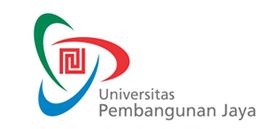 RENCANA PEMBELAJARAN SEMESTERF-0653F-0653RENCANA PEMBELAJARAN SEMESTERIssue/Revisi: A0RENCANA PEMBELAJARAN SEMESTERTanggal Berlaku: …RENCANA PEMBELAJARAN SEMESTERUntuk Tahun Akademik: 2015/2016RENCANA PEMBELAJARAN SEMESTERMasa Berlaku: 4 (empat) tahunRENCANA PEMBELAJARAN SEMESTERJml Halaman: Xx halamanMata Kuliah: Teknik Perancangan Model Dan Animasi 3 Dimensi (KOTA)Kode MK: VCD 307Program Studi: DKVPenyusun: Ratno Suprapto, M.Ds.Sks: 3Kelompok Mata Kuliah: MKKMingguKemampuan Akhir yang DiharapkanBahan Kajian(Materi Ajar)Bentuk PembelajaranKriteria/Indikator PenilaianBobot NilaiStandar Kompetensi Profesi1-2Mampu memahami prinsip dasar Modelling Prinsip dasar modellingdiskusi & praktikaMampu menguasai penciptaan model kakarter animasi 5%kompetensi Khusus3-5Mampu memahami prinsip dasar komputer 3 DimensiPrinsip dasar 3 Dimensi diskusi & praktikamampu mengapliaksikan kemampuan dasar tool 3 Dimensi 10%kompetensi  khusus6-7Membuat bone & biped sebagai struktur objek modellingImage & motion diskusi & praktikaKepekaan mengolah struktur dasar model10 %kompetensi khusus8-10mampu menerapkan penggabungan bone & biped sebagai struktur objek modellingImage & visual, animationdiskusi & praktikaKemampuan menyatukan objek model dan bone10%kompetensi khusus11-12Proses dan teknik animasi 3 DimensiImage & visual, animationdiskusi & praktikaMampu menggerakkan objek animasi dalam 3 dimensi15 %kompetensi khusus13-14Mampu menyatukan semua aspek elemen modeling dan animasi 3 dimensi.Audio, image, animation,  editing & renderingdiskusi & praktikamampu menghasilkan film pendek animasi 3 dimensi10 %kompetensi khususMata Kuliah:  KOMPUTER MULTIMEDIAKode MK: VCD 108Minggu ke:  4, 10, 13Tugas ke: 1-3Tujuan Tugas:Mahasiswa mampu merancang kebutuhan perancangan multimedia dengan baik.Uraian Tugas:Mengolah gambar diam menjadi gambar gerakMengolah gambar gerak dengan memanipulasi objekMengolah dan menyatukan objek suara dan gambarEkspolasi ide dan konsep pada digital multimediaKriteria Penilaian:Kemampuan teknik dasar, prinsip komputer multimedia, kreativitas perancangan dan aplikasi pada media digital.Jenjang/GradeAngka/SkorDeskripsi/Indikator KerjaA             A- 90 - 100 80 - 89 Mampu menyelesaikan tugas dengan baik melebihi target capaian disertai proses lengkapB+ B            B -75 - 7970 - 7465 - 69Menyelesaikan tugas dengan baik sesuai target capaianC+C             C- 60 - 64 55 - 59 50 - 54Menyelesaikan tugas dibawah standar target capaian             D 30 - 49Menyerahkan tugas melewati batas waktu, tidak memenuhi standar minimal capaian                  E0Tidak mengerjakan tugas atau mengikuti ujian tertulis maupun praktikaProsesPenanggung JawabPenanggung JawabTanggalProsesNamaTandatanganTanggalPerumusanRatno Suprapto, M.Ds.Dosen Penyusun/PengampuPemeriksaan & PersetujuanDrs. Deden Maulana, M.Ds.Ketua ProdiPenetapanProf. Emirhadi SugandaWakil Rektor